Madame, Monsieur,1	Suite à la Circulaire TSB 191 du 21 août 2019, j'ai le regret de vous informer que la première réunion du nouveau Groupe spécialisé de l'UIT-T "Efficacité environnementale de l'intelligence artificielle et d'autres technologies émergentes" (FG-AI4EE), qui devait se tenir à Vienne (Autriche) le 15 octobre 2019, a dû être reportée au 12 décembre 2019. Cette réunion aura lieu parallèlement aux manifestations ci-après:–	Forum sur l'efficacité environnementale de l'intelligence artificielle et d'autres technologies émergentes le mercredi 11 décembre 2019 (après-midi uniquement);–	Réunion du Groupe thématique sur l'indice de l'initiative "Tous unis pour des villes intelligentes et durables" le vendredi 13 décembre 2019 (de 9 heures à 16 heures).2	Ces manifestations se tiendront à l'aimable invitation du Ministère fédéral des transports, de l'innovation et de la technologie de la République d'Autriche. Des informations relatives à ces manifestations, et notamment le lieu exact de la réunion, le projet de programme et des renseignements pratiques, seront disponibles sur la page d'accueil du Groupe FG-AI4EE à l'adresse suivante: https://itu.int/go/fgai4ee. Ce site web sera régulièrement actualisé à mesure que parviendront des informations nouvelles ou modifiées. Les participants sont priés de consulter régulièrement le site pour prendre connaissance des dernières informations.3	Les contributions écrites à la première réunion du Groupe spécialisé "Efficacité environnementale de l'intelligence artificielle et d'autres technologies émergentes" doivent être soumises au secrétariat (tsbfgai4ee@itu.int) sous forme électronique. Le gabarit à utiliser se trouve sur la page d'accueil du Groupe FG-AI4EE. La date limite de soumission est le 29 novembre 2019.4	Pour permettre à l'organisme hôte de prévoir la logistique nécessaire, il est demandé aux participants de s'inscrire par avance en ligne via la page d'accueil du Groupe FG-AI4EE dès que possible, et au plus tard le 29 novembre 2019. Le nombre de places est limité et les inscriptions seront traitées dans l'ordre des demandes. Veuillez noter que l'inscription préalable des participants aux manifestations se fait exclusivement en ligne.Principales échéances:Je vous souhaite une réunion constructive et agréable.Veuillez agréer, Madame, Monsieur, l'assurance de ma considération distinguée.Annexe: 1ANNEXe 1 

INFORMATIONS PRATIQUES CONCERNANT LA RÉUNION POUR LES PARTICIPANTSMÉTHODES DE TRAVAIL ET INSTALLATIONSSOUMISSION DES DOCUMENTS ET ACCÈS: La réunion se déroulera sans document papier. Des contributions écrites à la réunion du Groupe spécialisé sont souhaitées. Elles doivent être envoyées par courrier électronique à l'adresse tsbfgai4ee@itu.int au plus tard le 29 novembre 2019. Le gabarit pour les documents se trouve sur la page d'accueil du Groupe FG-AI4EE. Tous les documents de travail et tous les documents finals seront accessibles depuis le site collaboratif du Groupe FG-AI4EE (un compte utilisateur UIT gratuit est nécessaire).Des équipements de RÉSEAU LOCAL SANS FIL seront mis à disposition sur le lieu de la réunion.INSCRIPTION PRÉALABLEINSCRIPTION PRÉALABLE: L'inscription préalable pour la participation sur place ou la participation à distance doit se faire via la page d'accueil du Groupe FG-AI4EE, au plus tard le 29 novembre 2019.______________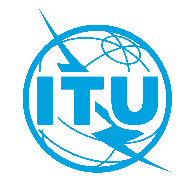 Union internationale des télécommunicationsBureau de la Normalisation des TélécommunicationsUnion internationale des télécommunicationsBureau de la Normalisation des TélécommunicationsUnion internationale des télécommunicationsBureau de la Normalisation des TélécommunicationsGenève, le 27 septembre 2019Genève, le 27 septembre 2019Genève, le 27 septembre 2019Réf.:Addendum 1 à la
Circulaire TSB 191Addendum 1 à la
Circulaire TSB 191Addendum 1 à la
Circulaire TSB 191-	Aux administrations des États Membres de l'Union;-	Aux Membres du Secteur UIT-T;-	Aux Associés de l'UIT-T;-	Aux établissements universitaires participant aux travaux de l'UIT -	Aux administrations des États Membres de l'Union;-	Aux Membres du Secteur UIT-T;-	Aux Associés de l'UIT-T;-	Aux établissements universitaires participant aux travaux de l'UIT -	Aux administrations des États Membres de l'Union;-	Aux Membres du Secteur UIT-T;-	Aux Associés de l'UIT-T;-	Aux établissements universitaires participant aux travaux de l'UIT Tél.:+41 22 730 5356+41 22 730 5356+41 22 730 5356-	Aux administrations des États Membres de l'Union;-	Aux Membres du Secteur UIT-T;-	Aux Associés de l'UIT-T;-	Aux établissements universitaires participant aux travaux de l'UIT -	Aux administrations des États Membres de l'Union;-	Aux Membres du Secteur UIT-T;-	Aux Associés de l'UIT-T;-	Aux établissements universitaires participant aux travaux de l'UIT -	Aux administrations des États Membres de l'Union;-	Aux Membres du Secteur UIT-T;-	Aux Associés de l'UIT-T;-	Aux établissements universitaires participant aux travaux de l'UIT Fax:+41 22 730 5853+41 22 730 5853+41 22 730 5853-	Aux administrations des États Membres de l'Union;-	Aux Membres du Secteur UIT-T;-	Aux Associés de l'UIT-T;-	Aux établissements universitaires participant aux travaux de l'UIT -	Aux administrations des États Membres de l'Union;-	Aux Membres du Secteur UIT-T;-	Aux Associés de l'UIT-T;-	Aux établissements universitaires participant aux travaux de l'UIT -	Aux administrations des États Membres de l'Union;-	Aux Membres du Secteur UIT-T;-	Aux Associés de l'UIT-T;-	Aux établissements universitaires participant aux travaux de l'UIT Courriel:tsbfgai4ee@itu.inttsbfgai4ee@itu.inttsbfgai4ee@itu.intCopie:-	Aux Présidents et Vice-Présidents des Commissions d'études;-	À la Directrice du Bureau de développement des télécommunications;-	Au Directeur du Bureau des radiocommunicationsCopie:-	Aux Présidents et Vice-Présidents des Commissions d'études;-	À la Directrice du Bureau de développement des télécommunications;-	Au Directeur du Bureau des radiocommunicationsCopie:-	Aux Présidents et Vice-Présidents des Commissions d'études;-	À la Directrice du Bureau de développement des télécommunications;-	Au Directeur du Bureau des radiocommunicationsObjet:Création d'un nouveau Groupe spécialisé de l'UIT-T "Efficacité environnementale de l'intelligence artificielle et d'autres technologies émergentes" (FG-AI4EE) et première réunion de ce Groupe; forum sur l'efficacité environnementale de l'intelligence artificielle et d'autres technologies émergentes et réunion du Groupe thématique sur l'indice de l'initiative "Tous unis pour des villes intelligentes et durables"
Vienne (Autriche), 11-13 décembre 2019Création d'un nouveau Groupe spécialisé de l'UIT-T "Efficacité environnementale de l'intelligence artificielle et d'autres technologies émergentes" (FG-AI4EE) et première réunion de ce Groupe; forum sur l'efficacité environnementale de l'intelligence artificielle et d'autres technologies émergentes et réunion du Groupe thématique sur l'indice de l'initiative "Tous unis pour des villes intelligentes et durables"
Vienne (Autriche), 11-13 décembre 2019Création d'un nouveau Groupe spécialisé de l'UIT-T "Efficacité environnementale de l'intelligence artificielle et d'autres technologies émergentes" (FG-AI4EE) et première réunion de ce Groupe; forum sur l'efficacité environnementale de l'intelligence artificielle et d'autres technologies émergentes et réunion du Groupe thématique sur l'indice de l'initiative "Tous unis pour des villes intelligentes et durables"
Vienne (Autriche), 11-13 décembre 2019Création d'un nouveau Groupe spécialisé de l'UIT-T "Efficacité environnementale de l'intelligence artificielle et d'autres technologies émergentes" (FG-AI4EE) et première réunion de ce Groupe; forum sur l'efficacité environnementale de l'intelligence artificielle et d'autres technologies émergentes et réunion du Groupe thématique sur l'indice de l'initiative "Tous unis pour des villes intelligentes et durables"
Vienne (Autriche), 11-13 décembre 2019Création d'un nouveau Groupe spécialisé de l'UIT-T "Efficacité environnementale de l'intelligence artificielle et d'autres technologies émergentes" (FG-AI4EE) et première réunion de ce Groupe; forum sur l'efficacité environnementale de l'intelligence artificielle et d'autres technologies émergentes et réunion du Groupe thématique sur l'indice de l'initiative "Tous unis pour des villes intelligentes et durables"
Vienne (Autriche), 11-13 décembre 201912 novembre 2019–	Soumission des demandes de lettres pour faciliter l'obtention du visa (vous trouverez sur le site web du Groupe FG-AI4EE, dans le document d'informations pratiques pour la réunion, des renseignements supplémentaires et les documents nécessaires pour le traitement des demandes de visas, le cas échéant)29 novembre 2019–	Inscription préalable (en ligne via la page d'accueil du Groupe FG-AI4EE)–	Soumission des contributions écrites (par courrier électronique à l'adresse tsbfgai4ee@itu.int) en utilisant le gabarit.(signé)Chaesub Lee
Directeur du Bureau de la normalisation 
des télécommunications 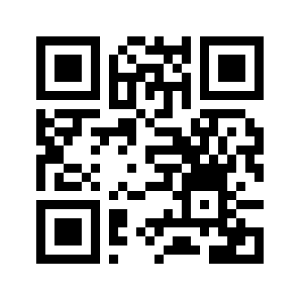 Informations les plus récentes concernant la réunion